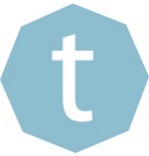 Amusement Ride Safety Twitter PostsTweets to Use with Toolkit Graphics:(Research shows that tweets with images are more likely to attract attention and engagement. We recommend using these tweets with the amusement ride safety graphics available on the toolkit page and on Flickr. Text on this page highlighted in yellow indicates a resource available on the toolkit webpage.)Amusement rides are not regulated as closely as you might think. To help prevent injuries, follow these safety tips before you let your child on an amusement ride. #AmusementRideSafety (use tip graphic)Just because your child is tall enough doesn’t mean they are emotionally ready for an amusement ride. If you think your child won’t be able to handle a ride, choose a different activity. #AmusementRideSafety (use tip graphic)Amusement rides are fun for everyone, but a busy day can be tiring, too. Take plenty of breaks, stay hydrated, and take your time—you don’t have to ride every ride in the park to have a fun day. #AmusementRideSafety (use tip graphic)Parents: watch your children on amusement rides to make sure they don’t get too scared or upset while riding. If needed, ask the operator to stop the ride to help prevent your child from getting hurt. #AmusementRideSafety Dress your child right before riding amusement rides. Skip flip-flops and baggy clothes, which can get caught on rides and cause injuries. More safety tips to help stay safer on amusement rides: #AmusementRideSafety (use tip graphic)Tweets with Links to Existing Resources:These parents took their children to Disney World and found plenty of fun activities to do without riding a single ride. Watch this video from @Parentsmagazine to see the activities.  #AmusementRideSafety http://bit.ly/2ZmkKpKBefore they get on any amusement ride, teach your children the 3 R’s of ride safety: the rides, rules, and rewards. Learn more about this approach from @SaferparksUSA #AmusementRideSafety http://bit.ly/2Cm2vXh Rules exist for a reason: never make your child appear taller so they can get on an amusement ride. A 3-minute ride is not worth the risk of a serious injury. More #AmusementRideSafety from @SaferparksUSA http://bit.ly/2Gw2gvt 